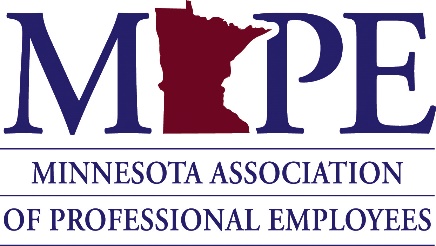 POLITICAL COUNCIL MEETING December 11, 2020MinutesChair Cotter called the meeting to order at 8:32 A.MRoll Call:  A quorum was establishedPresent:  Political Council:  Chair Cathleen Cotter, Vice-Chair John Ferrara, Secretary Amanda Hemmingsen-Jaeger, Nicole Juan, Monica Weber, Jason Broberg, Chet BodinOrganizing Council:   Co-chair Lauren Siegel, Co-chair Sarah Evans, Kirsten Peterson, Zac EcholaMAPE Staff: Leah Solo, Devin Bruce, Dave Kamper, Mike AsmusTime certain:  10:00-11:00 – “Redistricting 102:  Preparing for 2021” by Minnesota Council on FoundationsBusiness:Welcome“Using a Systems Thinking Approach to Expanding Capacity and Eliminating Self-Imposed Barriers” Training (Ferrara)“Redistricting 102:  Preparing for 2021” (Minnesota Council of Foundations)www.mcf.org/events/past8 US Congressional districts, 67 MN Senate districts, 134 MN House districtsRedistricting process begins in JanuaryYou can draw the lines:  www.district.org (MGGG Redistricting Lab)Facilitation Training for a virtual meeting (Juan)Preparation, tips, and best practicesAccessibility and equity considerationsFacilitator and participant expectationsInsights drawn from work in community relationsTool – Jamboard through GoogleNext meeting:  Thursday, December 17th at 9:00 AMAdjourned at 12:05 PM